                                                                                                                             	ПРОЕКТ	  Об утверждении Положения о порядкеприсвоения (аннулирования) наименований и переименований площадей, улиц, микрорайонов, переулков, проездов, скверов, бульваров, парков, расположенных на территории городского поселения Приобье  Руководствуясь Федеральным законом от 06.10.2003 N 131-ФЗ «Об общих принципах организации местного самоуправления в Российской Федерации», Уставом городского поселения Приобье, Правилами землепользования и застройки городского поселения Приобье, утвержденными решением Совета Депутатов № 11 от 27.11.2008 года (в редакции от 19.02.2019 года), в целях упорядочения градостроительной деятельности на территории городского поселения Приобье:1. Утвердить Положение о порядке присвоения (аннулирования) наименований и переименований площадей, улиц, микрорайонов, переулков, проездов, скверов, бульваров, парков, расположенных на территории городского поселения Приобье, согласно приложения к настоящему постановлению.2. Настоящее постановление обнародовать путем размещения на информационном стенде в помещении администрации городского поселения Приобье и в помещении библиотеки МБУ «КИЦ «КреДо», а также разместить на официальном сайте муниципального образования городское поселение Приобье в информационно-телекоммуникационной сети «Интернет».3.   Настоящее постановление вступает в силу с момента его обнародования.4.  Контроль за исполнением настоящего постановления возложить на заместителя главы администрации по вопросам строительства, ЖКХ и обеспечению безопасности.   Глава городского поселения   			                                 Е.Ю. ЕрмаковПриложение к постановлению администрации городского поселения Приобьеот   «______»      2019 г. №______  Положение 
о порядке присвоения (аннулирования) наименований и переименований площадей, улиц, микрорайонов, переулков, проездов, скверов, бульваров, парков, расположенных на территории городского поселения Приобье1. Общие положения1.1. Настоящее Положение устанавливает порядок присвоения (аннулирования) наименований и переименований площадей, улиц, микрорайонов, переулков, проездов, скверов, бульваров, парков, расположенных на территории городского поселения Приобье.1.2. Уполномоченным органом на организацию работы по присвоению (аннулированию) наименований и переименований площадей, улиц, микрорайонов, переулков, проездов, скверов, бульваров, парков, расположенных на территории городского поселения, является сектор архитектуры и градостроительства отдела земельно-имущественных отношений и градостроительства администрации городского поселения Приобье (далее - сектор архитектуры и градостроительства).1.3. Для целей настоящего Положения используются следующие основные понятия:1) наименования - имена собственные, присваиваемые площадям, улицам, микрорайонам, переулкам, проездам, скверам, бульварам, паркам и служащие для их отличия и распознавания;2) присвоение наименования - присвоение наименования площадям, улицам, микрорайонам, переулкам, проездам, скверам, бульварам, паркам, не имеющим наименований;3) переименование - изменение существующего наименования площадям, улицам, микрорайонам, переулкам, проездам, скверам, бульварам, паркам;4) аннулирование наименования - исключение сектором архитектуры и градостроительства из государственного адресного реестра сведений о присвоении наименований площадям, улицам, микрорайонам, переулкам, проездам, скверам, бульварам, паркам в соответствии с порядком ведения государственного адресного реестра.Иные понятия, используемые в настоящем Положении, применяются в тех же значениях, что и в нормативных правовых актах Российской Федерации, Ханты-Мансийского автономного округа, муниципальных нормативных правовых актах городского поселения Приобье.1.4. Наименования присваиваются, изменяются и аннулируются в отношении площадей, улиц, микрорайонов, переулков, проездов, скверов, бульваров, парков, установленных действующим законодательством.1.5. Присвоение наименований осуществляется в случае образования в установленном порядке площадей, улиц, микрорайонов, переулков, проездов, скверов, бульваров, парков.1.6. Изменение наименований площадей, улиц, микрорайонов, переулков, проездов, скверов, бульваров, парков осуществляется в случаях:1) изменения границ площадей, улиц, микрорайонов, переулков, проездов, скверов, бульваров, парков;2) выявления сектором архитектуры и градостроительства, лицами, указанными в пункте 2.2 настоящего Положения, ошибок, допущенных при присвоении адресов объектам адресации;3) восстановления исторически сложившегося наименования площадей, улиц, микрорайонов, переулков, проездов, скверов, бульваров, парков, имеющего отношение к объектам культурного наследия;4) изменения статуса и (или) функционального назначения площадей, улиц, микрорайонов, переулков, проездов, скверов, бульваров, парков;5) устранения дублирования наименований площадей, улиц, микрорайонов, переулков, проездов, скверов, бульваров, парков;6) обозначения площадей, улиц, микрорайонов, переулков, проездов, скверов, бульваров, парков аббревиатурой, наименованием с номером или словосочетанием, не отвечающим требованиям пункта 55 Правил присвоения, изменения и аннулирования адресов, утвержденных Постановлением Правительства Российской Федерации от 19.11.2014 N 1221.1.7. Аннулирование наименований площадей, улиц, микрорайонов, переулков, проездов, скверов, бульваров, парков осуществляется в случаях прекращения существования таких элементов, объектов адресации.1.8. Информация о присвоении (аннулировании) наименований, переименований площадей, улиц, микрорайонов, переулков, проездов, скверов, бульваров, парков размещается сектором архитектуры и градостроительства в государственном адресном реестре в соответствии с действующим законодательством.2. Условия и порядок присвоения (аннулирования) наименований и переименований площадей, улиц, микрорайонов, переулков, проездов, скверов, бульваров, парков2.1. Присвоение (аннулирование) наименований и переименований площадей, улиц, микрорайонов, переулков, проездов, скверов, бульваров, парков оформляется муниципальным правовым актом администрации городского поселения Приобье, подготовленным сектором архитектуры и градостроительства с учетом решения комиссии по присвоению (аннулированию) наименований и переименований площадей, улиц, микрорайонов, переулков, проездов, скверов, бульваров, парков (далее - Комиссия), состав и порядок деятельности которой устанавливаются муниципальным правовым актом администрации городского поселения Приобье.2.2. Принятие Комиссией решений о присвоении (аннулировании) наименований и переименований площадей, улиц, микрорайонов, переулков, проездов, скверов, бульваров, парков осуществляется на основании предложений (далее - Предложения):1) инициативных групп жителей городского поселения Приобье численностью не менее 25 граждан;2) общественных организаций и объединений;3) юридических лиц, зарегистрированных на территории городского поселения Приобье;4) органов местного самоуправления городского поселения Приобье;5) органов государственной власти Российской Федерации, субъектов Российской Федерации.2.3. Предложения должны содержать:1) вид элемента адресации, в отношении которого предлагается присвоить, изменить или аннулировать наименование;2) предлагаемое наименование и его мотивированное обоснование - в случае направления предложения о присвоении или изменении наименования;3) основание аннулирования наименования, указанное в пункте 1.7 настоящего Положения, - в случае направления предложения об аннулировании наименования;4) карту-схему, выполненную в произвольной форме, на которой обозначается расположение элемента адресации5) сведения о лицах, направляющих данное предложение, с указанием наименования юридического лица (фамилия, имя, отчество - для физических лиц), места нахождения юридического лица (сведений о регистрации по месту жительства - для физических лиц), почтового адреса, номеров контактных телефонов;6) в случае, когда в качестве наименования предлагаются имена лиц, указанных в пункте 2.10 настоящего Положения, прилагаются:- фотография (портрет) лиц, указанных в подпункте 6 настоящего пункта;- краткая историко-биографическая справка об их жизни и деятельности по форме, установленной приложением к настоящему Положению.2.4. Предложения лиц, указанных в пункте 2.2 настоящего Положения, должны соответствовать требованиям к письменному обращению, установленным действующим законодательством.2.5. Предложения направляются лицами, указанными в пункте 2.2 настоящего Положения, в сектор архитектуры и градостроительства и регистрируются им в день поступления.2.6. Сектором архитектуры и градостроительства в течение 1 рабочего дня со дня регистрации Предложения в соответствии с пунктом 2.5 настоящего Положения проверяет его на соответствие требованиям пунктов 2.2 - 2.4 настоящего Положения.В случае если Предложение не соответствует требованиям пунктов 2.2 - 2.4 настоящего Положения, сектор архитектуры и градостроительства в течение 7 дней со дня регистрации Предложения в соответствии с пунктом 2.5 настоящего Положения осуществляет подготовку мотивированного ответа с указанием причин возврата и направляет его лицу, обратившемуся с Предложением, в соответствии с требованиями законодательства.В случае если Предложение соответствует требованиям пунктов 2.2 - 2.4 настоящего Положения, сектор архитектуры и градостроительства в срок, указанный в абзаце втором настоящего пункта, обеспечивает передачу Предложений секретарю Комиссии и размещение на официальном сайте муниципального образования городское  поселение Приобье в информационно-телекоммуникационной сети «Интернет» сообщения о поступившем(их) Предложении(ях) для учета мнения жителей городского поселения Приобье, в котором также указывается форма изложения мнения жителей городского поселения Приобье, контактные лица сектора архитектуры и градостроительства, их телефоны, адрес для направления жителями городского поселения своих мнений. Срок для направления жителями городского поселения Приобье своих мнений, указываемый в сообщении, не может быть менее 7 дней.В течение 2 рабочих дней со дня окончания срока для направления жителями городского поселения Приобье мнений, указанного в сообщении, размещаемом в порядке, установленном абзацем третьим настоящего пункта, сектор архитектуры и градостроительства направляет такие мнения жителей городского поселения в адрес секретаря Комиссии. Мнения жителей городского поселения Приобье, поступившие в сектор архитектуры и градостроительства за пределами срока, установленного для направления жителями городского поселения Приобье мнений, сектором архитектуры и градостроительства в адрес Комиссии не направляются.2.7. В течение 3 рабочих дней со дня принятия Комиссией решения секретарь Комиссии готовит заключение, которое оформляются протоколом и направляет его в сектор архитектуры и градостроительства.2.8. Сектором архитектуры и градостроительства не позднее чем в 30-дневный срок со дня регистрации решения Комиссии о присвоении (аннулировании) наименований и переименований площадей, улиц, микрорайонов, переулков, проездов, скверов, бульваров, парков, осуществляет подготовку, согласование и обеспечивает издание проекта постановления администрации городского поселения Приобье о присвоении (аннулировании) наименований и переименований площадей, улиц, микрорайонов, переулков, проездов, скверов, бульваров, парков.2.9. Сектор архитектуры и градостроительства, в соответствии с действующим законодательством, в течение 5 рабочих дней со дня рассмотрения Комиссией Предложений, но не позднее 30 дней со дня регистрации таких Предложений, подготавливает ответ лицам, направившим такие предложения, о результатах рассмотрения Комиссией Предложений.Сектор архитектуры и градостроительства в срок, указанный в абзаце первом настоящего пункта, обеспечивает размещение решения Комиссии на официальном сайте муниципального образования городское  поселение Приобье в информационно-телекоммуникационной сети «Интернет».2.10. Присвоение наименований и переименований площадей, улиц, микрорайонов, переулков, проездов, скверов, бульваров, парков, связанных с историческими событиями, с именами лиц, имеющих особые заслуги перед Российской Федерацией, Ханты-Мансийским автономным округом - Югрой, городским поселением Приобье, осуществляется по истечении десяти лет со дня события или смерти гражданина.Присвоение наименований и переименований площадей, улиц, микрорайонов, переулков, проездов, скверов, бульваров, парков в память о Почетном гражданине городского поселения Приобье, лице, награжденном государственными наградами Российской Федерации, государственными наградами СССР, осуществляется без учета срока, указанного в абзаце первом настоящего пункта.2.11. Требования к написанию наименований площадей, улиц, микрорайонов, переулков, проездов, скверов, бульваров, парков определяются действующим законодательством Российской Федерации.Приложениек Положению о порядкеприсвоения (аннулирования) наименований и переименований площадей, улиц, микрорайонов, переулков, проездов, скверов, бульваров, парков, расположенных на территории городского поселения ПриобьеИсторико-биографическая справка 
о жизни и деятельности___________________________________________________________________(указывается Ф.И.О. лица, в соответствии с пунктом 2.10 Положения)Годы жизни ________________________________________________________Место рождения ____________________________________________________Образование ________________________________________________________Профессия _________________________________________________________Награды, звания (регалии) ____________________________________________Особые заслуги __________________________ перед Российской Федерацией,                                  (ФИО)Тюменской областью, городским поселением Приобье как __________________________/(особо выдающегося исторического деятеля, патриота, защитника Отечества, др.)гражданина, внесшего значительный личный вклад в развитие _____________(указать нужное: градостроительство, здравоохранение, образование ивоспитание, наука и культура, литература и искусство, спорт, бытовое обслуживание, торговля, сельское хозяйство, местное самоуправление, государственное управление, другие сферы)_________________________________________________________________________________________________________________________________________________________________________________________________________(отражаются конкретные факты жизни, значимые события, значительный личныйвклад гражданина с указанием даты или периодов их наступления)Документами, подтверждающими достоверность вышеуказанных заслуг, наград, званий (регалий), сведений, событий, являются <*>:___________________________________________________________________(указать наименование и реквизиты документа, а также орган, их выдавший)Информация о наличии (отсутствии) и место нахождения объекта монументального искусства на территории городского поселения Приобье посредством установки которого увековечена память ________________________________(Ф.И.О.)Приложение:копии документов <*>, указанных в настоящей справке на ___ листах в __ экз.--------------------------------<*> копии документов прилагаются при наличии.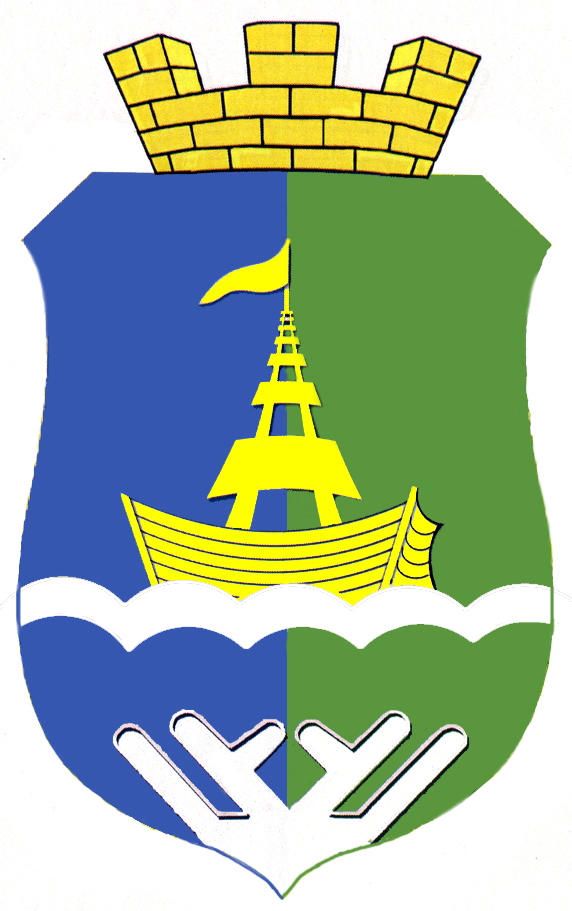 АДМИНИСТРАЦИЯ   ГОРОДСКОГО   ПОСЕЛЕНИЯ   ПРИОБЬЕОктябрьского районаХанты-Мансийского автономного округа-ЮгрыПОСТАНОВЛЕНИЕАДМИНИСТРАЦИЯ   ГОРОДСКОГО   ПОСЕЛЕНИЯ   ПРИОБЬЕОктябрьского районаХанты-Мансийского автономного округа-ЮгрыПОСТАНОВЛЕНИЕАДМИНИСТРАЦИЯ   ГОРОДСКОГО   ПОСЕЛЕНИЯ   ПРИОБЬЕОктябрьского районаХанты-Мансийского автономного округа-ЮгрыПОСТАНОВЛЕНИЕАДМИНИСТРАЦИЯ   ГОРОДСКОГО   ПОСЕЛЕНИЯ   ПРИОБЬЕОктябрьского районаХанты-Мансийского автономного округа-ЮгрыПОСТАНОВЛЕНИЕАДМИНИСТРАЦИЯ   ГОРОДСКОГО   ПОСЕЛЕНИЯ   ПРИОБЬЕОктябрьского районаХанты-Мансийского автономного округа-ЮгрыПОСТАНОВЛЕНИЕАДМИНИСТРАЦИЯ   ГОРОДСКОГО   ПОСЕЛЕНИЯ   ПРИОБЬЕОктябрьского районаХанты-Мансийского автономного округа-ЮгрыПОСТАНОВЛЕНИЕАДМИНИСТРАЦИЯ   ГОРОДСКОГО   ПОСЕЛЕНИЯ   ПРИОБЬЕОктябрьского районаХанты-Мансийского автономного округа-ЮгрыПОСТАНОВЛЕНИЕАДМИНИСТРАЦИЯ   ГОРОДСКОГО   ПОСЕЛЕНИЯ   ПРИОБЬЕОктябрьского районаХанты-Мансийского автономного округа-ЮгрыПОСТАНОВЛЕНИЕ«»2019 г.пгт.Приобье№